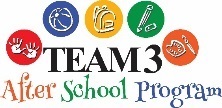         *We reserve the right to modify field trip dates with prior written notification*   --   Indicates Off-Site Field Trip        *We reserve the right to modify field trip dates with prior written notification*   --   Indicates Off-Site Field Trip        *We reserve the right to modify field trip dates with prior written notification*   --   Indicates Off-Site Field Trip        *We reserve the right to modify field trip dates with prior written notification*   --   Indicates Off-Site Field TripMonMonTuesTuesWedThuFriFriJune 29June 29June 30June 30July 1233Week 6Stomp into this week!Create a step to represent Team 3!  Stomp into this week!Create a step to represent Team 3!  LanierWorldDEPARTURE TIME: 8:30amProject Give back! Create care packages for the homelessLanierWorldDEPARTURE TIME: 8:30amProject Give back! Create care packages for the homelessCollege T-shirt DayWear the shirt of your favorite college!
Team 3 CLOSED for Independence Day
Team 3 CLOSED for Independence Day
Team 3 CLOSED for Independence Day
“School Dayz-Greek Week & Giving Back”Stomp into this week!Create a step to represent Team 3!  Stomp into this week!Create a step to represent Team 3!  LanierWorldDEPARTURE TIME: 8:30amProject Give back! Create care packages for the homelessLanierWorldDEPARTURE TIME: 8:30amProject Give back! Create care packages for the homelessCollege T-shirt DayWear the shirt of your favorite college!
Team 3 CLOSED for Independence Day
Team 3 CLOSED for Independence Day
Team 3 CLOSED for Independence Day
Stomp into this week!Create a step to represent Team 3!  Stomp into this week!Create a step to represent Team 3!  LanierWorldDEPARTURE TIME: 8:30amProject Give back! Create care packages for the homelessLanierWorldDEPARTURE TIME: 8:30amProject Give back! Create care packages for the homelessCollege T-shirt DayWear the shirt of your favorite college!
Team 3 CLOSED for Independence Day
Team 3 CLOSED for Independence Day
Team 3 CLOSED for Independence Day
6677891010Week 7“Having difficult conversations”Is going to college the goal?How do you talk about your plans for after college?“Having difficult conversations”Is going to college the goal?How do you talk about your plans for after college?Year Up AtlantaDEPARTURE TIME: 10AMExploring your options! What do you want to be when you grow up?Campers will explore real world options of jobs that don’t require a 4 year degree!Year Up AtlantaDEPARTURE TIME: 10AMExploring your options! What do you want to be when you grow up?Campers will explore real world options of jobs that don’t require a 4 year degree!Shopping @ GoodwillDEPARTURE TIME: 2:45PMDress the part!Campers will team up to see who can dress the best on a budget & perform mock job interview! Are you up for the challenge?Starlite Family Fun CenterDEPARTURE TIME: 10AMAre you qualified?How do you get job ready?Campers will learn how to fill out a job applicationJohnson Park PoolDEPARTURE TIME: 12PMIt’s your choice!Debate about pros and cons of not going to collegeJohnson Park PoolDEPARTURE TIME: 12PMIt’s your choice!Debate about pros and cons of not going to college“When I grow up… Its about CAREERS”Project: Pro’s and con’s of jumping into the work world without college“Having difficult conversations”Is going to college the goal?How do you talk about your plans for after college?“Having difficult conversations”Is going to college the goal?How do you talk about your plans for after college?Year Up AtlantaDEPARTURE TIME: 10AMExploring your options! What do you want to be when you grow up?Campers will explore real world options of jobs that don’t require a 4 year degree!Year Up AtlantaDEPARTURE TIME: 10AMExploring your options! What do you want to be when you grow up?Campers will explore real world options of jobs that don’t require a 4 year degree!Shopping @ GoodwillDEPARTURE TIME: 2:45PMDress the part!Campers will team up to see who can dress the best on a budget & perform mock job interview! Are you up for the challenge?Starlite Family Fun CenterDEPARTURE TIME: 10AMAre you qualified?How do you get job ready?Campers will learn how to fill out a job applicationJohnson Park PoolDEPARTURE TIME: 12PMIt’s your choice!Debate about pros and cons of not going to collegeJohnson Park PoolDEPARTURE TIME: 12PMIt’s your choice!Debate about pros and cons of not going to collegem1313141415161717Week 8Red Tail PlanesLearn about the Tuskegee airmen while we create planesRed Tail PlanesLearn about the Tuskegee airmen while we create planesTuskegee UniversityDEPARTURE TIME: 8AMWhat college are you interested in?Let’s start thinking about our future Tuskegee UniversityDEPARTURE TIME: 8AMWhat college are you interested in?Let’s start thinking about our future Making College Shirts!Create your own t-shirt with your dream college LOGO! GA State & GA TechDEPARTURE TIME: 9amStudent LifeWe will address the power of thinking for yourself and building confidence!Browns Mill Aquatic CenterDEPARTURE TIME:11:15AMWhat have you discovered?Wear your college shirt and present your project!Browns Mill Aquatic CenterDEPARTURE TIME:11:15AMWhat have you discovered?Wear your college shirt and present your project!“College Week”Red Tail PlanesLearn about the Tuskegee airmen while we create planesRed Tail PlanesLearn about the Tuskegee airmen while we create planesTuskegee UniversityDEPARTURE TIME: 8AMWhat college are you interested in?Let’s start thinking about our future Tuskegee UniversityDEPARTURE TIME: 8AMWhat college are you interested in?Let’s start thinking about our future Making College Shirts!Create your own t-shirt with your dream college LOGO! GA State & GA TechDEPARTURE TIME: 9amStudent LifeWe will address the power of thinking for yourself and building confidence!Browns Mill Aquatic CenterDEPARTURE TIME:11:15AMWhat have you discovered?Wear your college shirt and present your project!Browns Mill Aquatic CenterDEPARTURE TIME:11:15AMWhat have you discovered?Wear your college shirt and present your project!Project: Pro’s and con’s of jumping into the work world without collegeRed Tail PlanesLearn about the Tuskegee airmen while we create planesRed Tail PlanesLearn about the Tuskegee airmen while we create planesTuskegee UniversityDEPARTURE TIME: 8AMWhat college are you interested in?Let’s start thinking about our future Tuskegee UniversityDEPARTURE TIME: 8AMWhat college are you interested in?Let’s start thinking about our future Making College Shirts!Create your own t-shirt with your dream college LOGO! GA State & GA TechDEPARTURE TIME: 9amStudent LifeWe will address the power of thinking for yourself and building confidence!Browns Mill Aquatic CenterDEPARTURE TIME:11:15AMWhat have you discovered?Wear your college shirt and present your project!Browns Mill Aquatic CenterDEPARTURE TIME:11:15AMWhat have you discovered?Wear your college shirt and present your project!2020212122232424Week 9Let’s play the Game of Life!Could you adult for a week?It’s your PAY DAY! Today is your first pay check from your job! How well can you handle your money?Let’s play the Game of Life!Could you adult for a week?It’s your PAY DAY! Today is your first pay check from your job! How well can you handle your money?Mercedes Benz StadiumDEPARTURE TIME: 10AM“Wants vs Needs”Let’s create a budget!Mercedes Benz StadiumDEPARTURE TIME: 10AM“Wants vs Needs”Let’s create a budget!“Bills are Due”You’re an adult, what all are you responsible for?Campers will pay for their bills and monthly needs with Paycheck Panola Mountain State ParkDEPARTURE TIME: 10AMPicture your future…painting in the park.Johnson Park PoolDEPARTURE TIME: 1PMDid you survive adulthood for a week?Review our game of life and see if you financially survived! E                  Johnson Park PoolDEPARTURE TIME: 1PMDid you survive adulthood for a week?Review our game of life and see if you financially survived! E                  “The Game of LIFE”Let’s play the Game of Life!Could you adult for a week?It’s your PAY DAY! Today is your first pay check from your job! How well can you handle your money?Let’s play the Game of Life!Could you adult for a week?It’s your PAY DAY! Today is your first pay check from your job! How well can you handle your money?Mercedes Benz StadiumDEPARTURE TIME: 10AM“Wants vs Needs”Let’s create a budget!Mercedes Benz StadiumDEPARTURE TIME: 10AM“Wants vs Needs”Let’s create a budget!“Bills are Due”You’re an adult, what all are you responsible for?Campers will pay for their bills and monthly needs with Paycheck Panola Mountain State ParkDEPARTURE TIME: 10AMPicture your future…painting in the park.Johnson Park PoolDEPARTURE TIME: 1PMDid you survive adulthood for a week?Review our game of life and see if you financially survived! E                  Johnson Park PoolDEPARTURE TIME: 1PMDid you survive adulthood for a week?Review our game of life and see if you financially survived! E                  Let’s play the Game of Life!Could you adult for a week?It’s your PAY DAY! Today is your first pay check from your job! How well can you handle your money?Let’s play the Game of Life!Could you adult for a week?It’s your PAY DAY! Today is your first pay check from your job! How well can you handle your money?Mercedes Benz StadiumDEPARTURE TIME: 10AM“Wants vs Needs”Let’s create a budget!Mercedes Benz StadiumDEPARTURE TIME: 10AM“Wants vs Needs”Let’s create a budget!“Bills are Due”You’re an adult, what all are you responsible for?Campers will pay for their bills and monthly needs with Paycheck Panola Mountain State ParkDEPARTURE TIME: 10AMPicture your future…painting in the park.Johnson Park PoolDEPARTURE TIME: 1PMDid you survive adulthood for a week?Review our game of life and see if you financially survived! E                  Johnson Park PoolDEPARTURE TIME: 1PMDid you survive adulthood for a week?Review our game of life and see if you financially survived! E                  2727282829303131Week 10“Wrap up the summer Video!” Create a video showing off your work from the summer!“Wrap up the summer Video!” Create a video showing off your work from the summer!Ruby Falls, Rock City, & Incline RailwayDEPARTURE TIME: 6:45AMLights camera ACTION!Interview campers and teachers on camera to use in your video!  Ruby Falls, Rock City, & Incline RailwayDEPARTURE TIME: 6:45AMLights camera ACTION!Interview campers and teachers on camera to use in your video!  “Teach me how to edit a video!” Learn how to edit your videos to put them all together!Black Shoals ParkDEPARTURE TIME: 10AMPatience Grasshoppers…Fishing!It needs music! Putting music with your video should make your final video all the more worth watching!Browns Mill Aquatic CenterDEPARTURE TIME:11:15AM“Show off your work”Let’s put all the work you created this summer  together and show it off!Browns Mill Aquatic CenterDEPARTURE TIME:11:15AM“Show off your work”Let’s put all the work you created this summer  together and show it off!“I Love Team 3!”“Wrap up the summer Video!” Create a video showing off your work from the summer!“Wrap up the summer Video!” Create a video showing off your work from the summer!Ruby Falls, Rock City, & Incline RailwayDEPARTURE TIME: 6:45AMLights camera ACTION!Interview campers and teachers on camera to use in your video!  Ruby Falls, Rock City, & Incline RailwayDEPARTURE TIME: 6:45AMLights camera ACTION!Interview campers and teachers on camera to use in your video!  “Teach me how to edit a video!” Learn how to edit your videos to put them all together!Black Shoals ParkDEPARTURE TIME: 10AMPatience Grasshoppers…Fishing!It needs music! Putting music with your video should make your final video all the more worth watching!Browns Mill Aquatic CenterDEPARTURE TIME:11:15AM“Show off your work”Let’s put all the work you created this summer  together and show it off!Browns Mill Aquatic CenterDEPARTURE TIME:11:15AM“Show off your work”Let’s put all the work you created this summer  together and show it off!